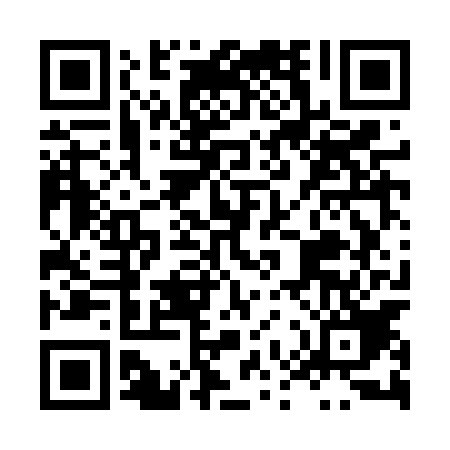 Ramadan times for Pieglowo, PolandMon 11 Mar 2024 - Wed 10 Apr 2024High Latitude Method: Angle Based RulePrayer Calculation Method: Muslim World LeagueAsar Calculation Method: HanafiPrayer times provided by https://www.salahtimes.comDateDayFajrSuhurSunriseDhuhrAsrIftarMaghribIsha11Mon4:054:056:0111:483:385:365:367:2412Tue4:034:035:5911:473:405:375:377:2613Wed4:004:005:5611:473:415:395:397:2814Thu3:583:585:5411:473:435:415:417:3015Fri3:553:555:5211:473:445:435:437:3316Sat3:523:525:4911:463:465:455:457:3517Sun3:503:505:4711:463:475:465:467:3718Mon3:473:475:4411:463:495:485:487:3919Tue3:443:445:4211:463:505:505:507:4120Wed3:423:425:4011:453:515:525:527:4321Thu3:393:395:3711:453:535:545:547:4522Fri3:363:365:3511:453:545:555:557:4723Sat3:333:335:3211:443:565:575:577:4924Sun3:303:305:3011:443:575:595:597:5225Mon3:273:275:2811:443:596:016:017:5426Tue3:253:255:2511:434:006:036:037:5627Wed3:223:225:2311:434:016:046:047:5828Thu3:193:195:2011:434:036:066:068:0029Fri3:163:165:1811:434:046:086:088:0330Sat3:133:135:1611:424:056:106:108:0531Sun4:104:106:1312:425:077:127:129:071Mon4:074:076:1112:425:087:137:139:102Tue4:044:046:0812:415:097:157:159:123Wed4:014:016:0612:415:117:177:179:154Thu3:583:586:0412:415:127:197:199:175Fri3:553:556:0112:405:137:217:219:196Sat3:513:515:5912:405:147:227:229:227Sun3:483:485:5712:405:167:247:249:248Mon3:453:455:5412:405:177:267:269:279Tue3:423:425:5212:395:187:287:289:3010Wed3:393:395:5012:395:197:297:299:32